О подготовке проекта планировкитерритории и проекта межеваниятерритории микрорайона № 19 города ЗеленогорскаВ целях обеспечения устойчивого развития территорий, выделения элементов планировочной структуры, установления границ территорий общего пользования, границ зон планируемого размещения объектов капитального строительства, установления границ земельных участков, на которых расположены объекты капитального строительства, границ земельных участков, предназначенных для строительства и размещения линейных объектов, установления красных линий для застроенных территорий, в соответствии со статьями 45, 46 Градостроительного кодекса Российской Федерации, Правилами землепользования и застройки г. Зеленогорска, утвержденными решением Совета депутатов ЗАТО г. Зеленогорска от 23.06.2016 № 25-155р, руководствуясь Уставом города,Подготовить проект планировки территории и проект межевания территории микрорайона № 19 города Зеленогорска, границы которой указаны в приложении к настоящему распоряжению (далее – проекты).Отделу архитектуры и градостроительства Администрации ЗАТО г. Зеленогорска обеспечить:- проверку проектов на соответствие требованиям части 10 статьи 45 Градостроительного кодекса Российской Федерации;- проведение процедуры рассмотрения предложений физических и юридических лиц о порядке, сроках подготовки, содержании проектов;- рассмотрение на публичных слушаниях проектов, указанных в пункте 1 настоящего распоряжения;- выполнение требований, установленных пунктом 2.1 статьи 4 Закона Российской Федерации от 14.07.1992 № 3297-1 «О закрытом административно-территориальном образовании».3. Физические и юридические лица вправе предоставить в Администрацию ЗАТО г. Зеленогорска свои предложения о порядке, сроках подготовки, содержании проектов.4. Настоящее распоряжение вступает в силу со дня опубликования в газете «Панорама» и подлежит размещению на официальном сайте Администрации ЗАТО г. Зеленогорска в информационно-телекоммуникационной сети «Интернет».5. Контроль за выполнением настоящего распоряжения оставляю за собой.Первый заместитель главыАдминистрации ЗАТО г. Зеленогорска                                                      С.В. Камнев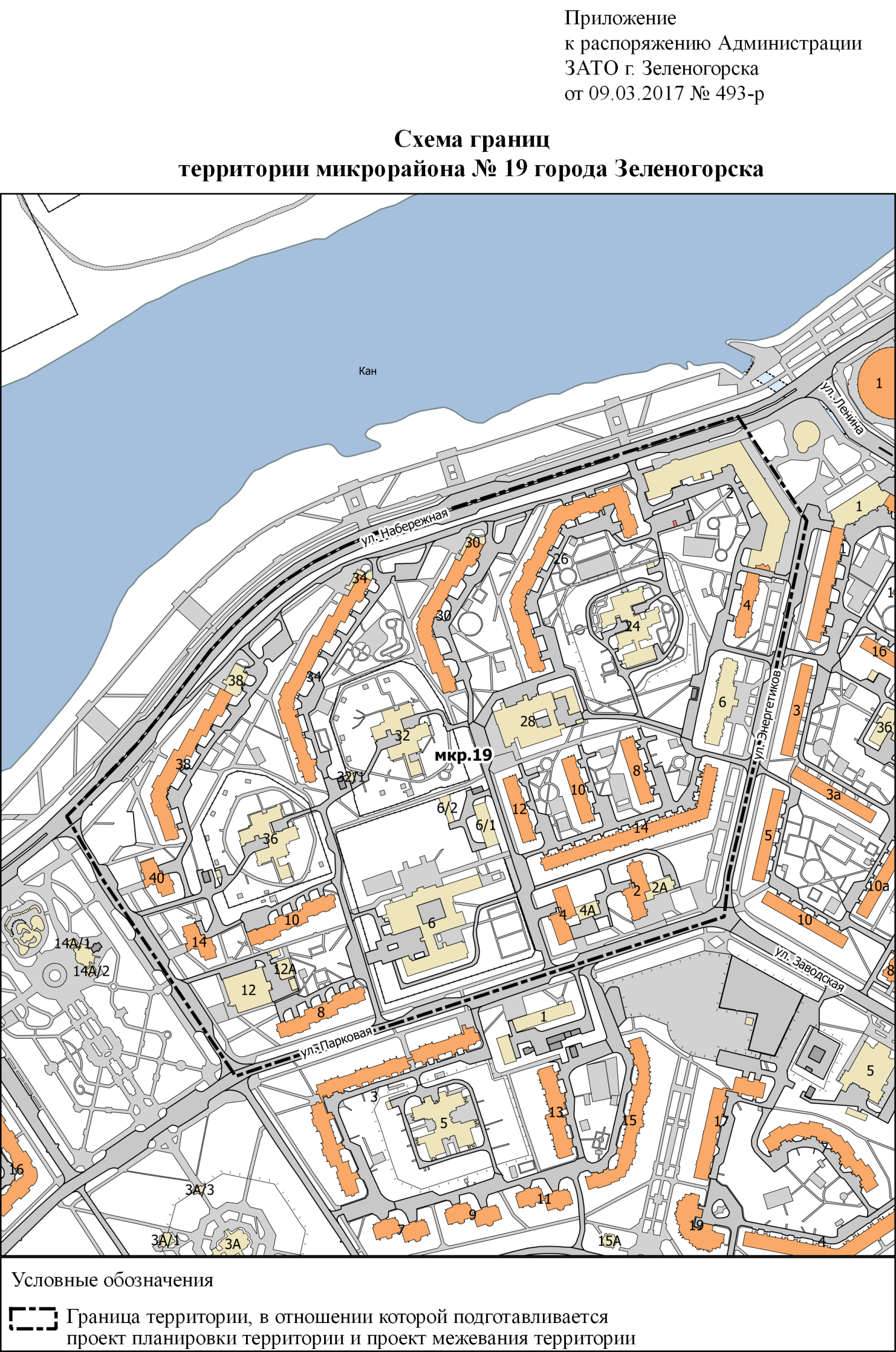 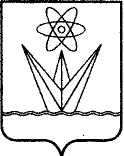 АДМИНИСТРАЦИЯЗАКРЫТОГО АДМИНИСТРАТИВНО – ТЕРРИТОРИАЛЬНОГО ОБРАЗОВАНИЯ  ГОРОДА  ЗЕЛЕНОГОРСКА КРАСНОЯРСКОГО КРАЯР А С П О Р Я Ж Е Н И ЕАДМИНИСТРАЦИЯЗАКРЫТОГО АДМИНИСТРАТИВНО – ТЕРРИТОРИАЛЬНОГО ОБРАЗОВАНИЯ  ГОРОДА  ЗЕЛЕНОГОРСКА КРАСНОЯРСКОГО КРАЯР А С П О Р Я Ж Е Н И ЕАДМИНИСТРАЦИЯЗАКРЫТОГО АДМИНИСТРАТИВНО – ТЕРРИТОРИАЛЬНОГО ОБРАЗОВАНИЯ  ГОРОДА  ЗЕЛЕНОГОРСКА КРАСНОЯРСКОГО КРАЯР А С П О Р Я Ж Е Н И ЕАДМИНИСТРАЦИЯЗАКРЫТОГО АДМИНИСТРАТИВНО – ТЕРРИТОРИАЛЬНОГО ОБРАЗОВАНИЯ  ГОРОДА  ЗЕЛЕНОГОРСКА КРАСНОЯРСКОГО КРАЯР А С П О Р Я Ж Е Н И ЕАДМИНИСТРАЦИЯЗАКРЫТОГО АДМИНИСТРАТИВНО – ТЕРРИТОРИАЛЬНОГО ОБРАЗОВАНИЯ  ГОРОДА  ЗЕЛЕНОГОРСКА КРАСНОЯРСКОГО КРАЯР А С П О Р Я Ж Е Н И Е    09.03.2017      г. Зеленогорск      г. Зеленогорск   №      493-р